Lorne Street Parent Council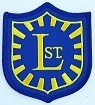 Meeting Minutes29/2/16Attendees:Apologies: Michelle Drum4Rs Update – Robert BaillieTop floor – The top floor has been handed back, blinds are on order and will be fitted soon. One window in the staffroom is scheduled to be replaced as it does not conform to the criteria specified by Historic Scotland.Middle Floor – All windows are on site and there will be 8 joiners working on replacing the windows on the middle floor. In addition, there are electricians and a plasterer currently working on the middle floor.The spend to date on the school is approximately £1.6 million.School, class and corridor contents should be reviewed and unwanted items should be disposed of while skips are available on site.Pool pricing – there is no information on this yet as cost is not known. 4Rs will update when information is available.Treasurer Update£860.60 balance – no change from last month.Secretary UpdateEducation budget will be set on 10th March. Alex will attend a budget meeting and will report back at the next Parent Council meeting.Trish Walker will take over the minutes from Annemarie Graham.Breakfast Club figures for Lorne Street are very low at 6% compared to 20% at other schools. School will investigate why the service is not well used.Application in progress for Tradehouse Commonweal fund for IT equipment for the school.Head Teacher Update Police are involved regarding the report of a suspicious individual seen in the area next to the school. No updates on this.Parents are concerned about people waiting outside the Orchard and Shipman building. The Community Council have met with the company who have agreed to an inside waiting area. This will be discussed at Community Council meeting and Alex will update the Parent Council if there are further issues.Forthcoming events include; World Book Day and Earth Hour.We are working towards our first Eco flag and have planters for the playground which will be set up after the playground has been resurfaced.Attendance and Absence procedures have been highlighted in the school newsletter. Lorne Street are active on Twitter and we are encouraging all parents,  carers and friends of Lorne Street to join.We are reinforcing our school uniform and PE kit policy.The Parent Council have been mentioned in the newsletter encouraging all parents to help and contribute ideas. Raising Attainment – Julie Clark updated on work done to date on Glasgow’s Improvement Challenge focus.School Improvement Plan – Focus on Writing and STEM (Science, Technology, Engineering & Maths). We are visiting other schools to share good practice. New primary 1 intake is approximately 19 from the local area plus additional placing requests.Presentation about ongoing whole school work on Lorne Street Values given.Action ItemsIdentify unwanted items in school for disposal.			School StaffUpdate on pool pricing.							4RsMonitor waiting situation in area around the school.			AlexParent Council will discuss options regarding funds.			ParentsLinda StewartChairAlison MarshallAlex NicolsonHead TeacherLouise BurkeJohn KaneFariha ThomasCouncillorCouncillorDavid JonesDebbie BroadleyRobert Baillie4RsTrish WalkerDHTHeather Fairgreave4Rs